                                                          Информируем!В соответствии с Постановлением Правительства РФ от 05.09.2019 №1164 внесены изменения в Основы ценообразования в области регулируемых цен (тарифов) в электроэнергетике, утверждённые постановлением Правительства РФ от 29.12. 2011 г. N 1178 "О ценообразовании в области регулируемых цен (тарифов) в электроэнергетике". С 13 сентября 2020 года с плательщиков будет взиматься комиссия при приёме платы за жилищно-коммунальные услуги. До проведения оплаты, при приеме платежей за коммунальные услуги, сотрудники банков, АО «Почта России» и платёжные агенты обязаны информировать клиентов о взимании комиссии и её размере. ООО «ЭСКБ» рекомендует воспользоваться сервисом «Личный кабинет клиента» для оплаты без комиссии. Передавать показания приборов учёта и оплачивать счета за электроэнергию можно в «Личном кабинете клиента» без комиссии. Мобильное приложение «ЛКК ЭСКБ» доступно на App Store и Google Play.  Для регистрации необходим e-mail, номер мобильного телефона и номер Вашего лицевого счёта. Оплачивать без регистрации и передачи показаний прибора учёта можно на сайте Общества www.bashesk.ru, также без комиссии. При возникновении вопросов Вы можете обратиться к операторам Контактного центра по телефонам 8-800-775-70-77, +7(347)222-22-00, +7(347)222-22-55 (с 08:00-20:00 Пн.-Сб.).                               № 	________________         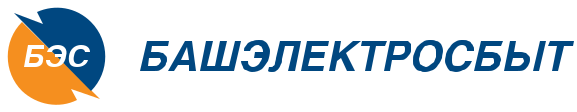 В связи изменениями в Основах ценообразования в области регулируемых цен (тарифов) в электроэнергетике, утверждённых постановлением Правительства РФ от 29.12. 2011 г. N 1178 "О ценообразовании в области регулируемых цен (тарифов) в электроэнергетике", внесённых Постановлением Правительства РФ от 05.09.2019 №1164, с 13 сентября 2020 года с плательщиков будет взиматься комиссия при приёме платы за жилищно-коммунальные услуги. Просим Вас разместить на доске объявлений Администрации информацию от ООО «ЭСКБ» о рекомендации воспользоваться сервисом «Личный кабинет клиента» для оплаты без комиссии. Полный текст публикуемой информации в Приложении №1.Гафурийский КО ООО «ЭСКБ»В связи изменениями в Основах ценообразования в области регулируемых цен (тарифов) в электроэнергетике, утверждённых постановлением Правительства РФ от 29.12. 2011 г. N 1178 "О ценообразовании в области регулируемых цен (тарифов) в электроэнергетике", внесённых Постановлением Правительства РФ от 05.09.2019 №1164, с 13 сентября 2020 года с плательщиков будет взиматься комиссия при приёме платы за жилищно-коммунальные услуги. Просим Вас разместить на доске объявлений Администрации информацию от ООО «ЭСКБ» о рекомендации воспользоваться сервисом «Личный кабинет клиента» для оплаты без комиссии. Полный текст публикуемой информации в Приложении №1.Гафурийский КО ООО «ЭСКБ»Инженер по сбыту                        Аминов А.РИсполнитель Аминов А.Р тел.8(34740)2-46-94, доб. 31-31Исполнитель Аминов А.Р тел.8(34740)2-46-94, доб. 31-31